ГОРОДСКОЙ СОВЕТ  МУНИЦИПАЛЬНОГО ОБРАЗОВАНИЯ «ГОРОДСКОЙ ОКРУГ ГОРОД НАЗРАНЬ»№9/29-3		                                                                      от 26 апреля   2016 г. Об утверждении  отчета об исполнении бюджета  Городского совета муниципального образования «Городской округ город Назрань» за 2015 год Рассмотрев проект Решения «Об утверждении отчета об исполнении бюджета муниципального образования «Городской округ город Назрань» за 2015 год», руководствуясь статьями 264.5 и 264.6 Бюджетного кодекса Российской Федерации, статьями 28.52 Федерального закона от 06.10.2003 г. №131-ФЗ «Об общих принципах организации местного самоуправления в Российской Федерации» и Устава г.Назрань, Городской совет решил:1. Утвердить  отчет об исполнении бюджета муниципального образования «Городской округ город Назрань» за 2015 год» (прилагается).       	2. Опубликовать (обнародовать) настоящее Решение в средствах массовой информации. 	3. Контроль за исполнением настоящего Решения возложить на заместителя председателя  Городского совета.Глава г. Назрань 	А.М. ТумгоевПредседатель Городского совета 	М.С. ПарчиевПриложение №1к  Решению Городского СоветаМО Городской округ г.Назрань№9/29-3 от  26.04.2016г.                  Отчет об исполнении бюджета г.Назрань за 2015 г.ПОЯСНИТЕЛЬНАЯ ЗАПИСКАк отчету об исполнении бюджета муниципального образования «Городской округ г.Назрань» за 2015г.      Бюджет муниципального образования «Городской округ г.Назрань» за 2015г. был исполнен по доходам с учетом безвозмездных перечислений из республиканского бюджета в сумме 616002.5 тыс. руб. или 95.6%  от годовых бюджетных назначений, по расходам исполнен в сумме 725925.5 тыс. руб. Остатки на счетах на начало года 111158.6 тыс. руб. Остатки на конец года 1238.7 тыс. рб.       Доходная часть бюджета муниципального образования «Городской округ г.Назрань» (без учета безвозмездных поступлений из республиканского бюджета) за 2015г. исполнена в сумме 323861.9 тыс. руб., что составляет 94.5% к годовым  назначениям.По основным доходным источникам за 2015 г. выполнение к годовым бюджетам назначениям сложились следующим образом:   По налогу на доходы физических лиц- 93.8%, по налогам на совокупный доход – 72.8%, по земельному налогу – 73.8%, по госпошлине – 153.1%, по платежам за пользование природными ресурсами – 106%, по штрафам за нарушение законодательства – 151%.Безвозмездные перечисления из республиканского бюджета за     2015г.составил 292143.6 тыс. руб. или 96.8% от годовых назначений.ДОХОДЫ БЮДЖЕТАДоходная часть бюджета муниципального образования «Городской округ г.Назрань» (без учета безвозмездных поступлений из республиканского бюджета) за 2015г. исполнена в сумме 323861.9 тыс. руб., что составляет 94.5% к годовым назначениям. Соотношение собственных доходов к соответствующему периоду 2014г. составил 90% или в абсолютной сумме меньше чем в 2014году на 35339 тыс. руб. Снижение поступлений собственных доходов связано с тем, что в 2015году Министерством финансов Республики Ингушетия снижена ставка зачисления налога на доходы физических лиц в бюджет г.Назрань на 4%. Потери бюджета города Назрань составил 26000 тыс. руб.По основным доходным источникам за 2015г. выполнение к годовым бюджетным назначениям сложилась следующим образом: По налогу на доходы физических лиц – в бюджет муниципального образования «Городской округ г.Назрань» за 2015г. поступило 238236.9 тыс. руб. или 93.8% к годовым бюджетным назначениям. В общей сумме доходов, налог на доходы физических лиц по прежнему занимает наибольший удельный вес (73.6%).По налогам на совокупный доход - в бюджет муниципального образования «Городской округ г.Назрань» за 2015г. поступило 15701 тыс. руб. или 72.8% к годовым бюджетным назначениям.  За аналогичный период прошлого года поступление по налогам на совокупный доход составляли 15976.4 тыс. руб. Поступления в 2015г. составили 100% к прошлому году.По земельному налогу – в бюджет муниципального образования «Городской округ г.Назрань» за 2015г. поступило 20139.4 тыс. руб. или 73.8% к годовым бюджетным назначениям. За аналогичный период прошлого года поступления по данному налогу составляли 13368.3 тыс. руб. В 2015г. наблюдается рост по земельному налогу на 151% или больше в абсолютной сумме 6771.1 тыс. руб. Удельный вес земельного налога в общей сумме доходов в 20115году врос и составил 7%. Увеличение поступлений по земельному налогу связано с завершением администрациями административных округов г.Назрань актуализации базы данных по земельному налогу. По госпошлине -  поступило 25143.2 тыс. руб. или 153% к годовым бюджетным назначениям.По штрафам за нарушение законодательства – поступило в бюджет муниципального образования «Городской округ г.Назрань» за 2015г 5931 тыс. руб. или 151% к годовым назначениям: Отсрочки по платежам в бюджет муниципального образования «Городской округ г.Назрань» за 2013г. предприятиям и организациям не представлялись.Безвозмездные перечисления из республиканского бюджета за 2015г. составили 292143.6 тыс. руб. или 96.8% от годовых назначений.РАСХОДЫ БЮДЖЕТА  Расходная часть бюджета муниципального образования «Городской округ г.Назрань»  за 2015г. исполнена в сумме 725925.5 тыс. руб. или 96.1% от годовых бюджетных назначений. Приоритетным направлением расходов бюджета муниципального образования «Городской округ г.Назрань» за 2015г. оставалась социальная сфера.         Так, на выплату заработной платы работникам бюджетной сферы выделено 90600.1 тыс. руб. или 100% от годовых назначений.По разделу «Социальная политика» направлено 15817.2 тыс. руб. или 95.1% от годовых бюджетных назначений, в том числе на выплату опекунских пособий направлено 14051.14 тыс. руб., на выплату материальной помощи малоимущим гражданам направлено 1457 тыс. руб.По разделу «Образование» направлено 65482.5 тыс. руб. По данному разделу предусматривается финансирование детских дошкольных учреждений, учреждений дополнительного образования. Финансирование по данному разделу составляет 98.2% от годовых бюджетных назначений:По разделу «Культура» направлено 17006.8 тыс. руб. или 92.5% от годовых назначений. По данному разделу финансируется городской дом культуры. Центральная библиотечная система.По разделу «дорожное хозяйство»  направлено 53189.9 тыс. руб. или 97% от годовых бюджетных назначений. По разделу «Жилищно-коммунальное хозяйство» на мероприятие по благоустройству города направлено 477002 тыс. руб. или 98% от годовых бюджетных назначений. По данному разделу проходило финансирование по Фонду реформирования ЖКХ на переселение граждан из аварийных многоквартирных домов в сумме 253251.8 тыс. руб.         За 2015г. по городу проведен огромный объем работ по благоустройству города, санитарной очистке улиц города, озеленения.         Администрацией г.Назрань с целью повышения собираемости земельного налога и налога на имущество проведена работа о актуализации базы данных по земельному налогу, работа по актуализации налога на имущество продолжается. В 2015г. уделялось внимание связанным с самовольной установкой рекламных конструкций, терминалов, павильонов.         Так, в 2015г. демонтировано 15 рекламных конструкций (размером 3х6) установленных без разрешения Администрации г.Назрань.  Кроме того, демонтировано более 1000 нестандартных рекламных  щитов, Демонтировано 9 терминалов по приему платежей установленных без согласования с Администрацией г.Назрань.           Кроме того, обследованы все автомойки, АЗС, РБУ расположенные на территории города на предмет законности подключения к инженерным сетям, наличия приборов учета, соблюдения технологических требований и санитарных норм, своевременной оплаты за потребленные коммунальные услуги.По линии МУП «Зеленстрой» проведена формовочная обрезка деревьев, посажено деревья разных пород в количестве 600 штук. Подготовлены цветники для посадки цветов. Посажены цветы в количестве  290000 штук. Во всех округах также велись и ведутся работы по благоустройству города.Основные показатели, отражающие состояние уровня жизни и социальной обеспеченности за 2015г. сохранили положительную динамику.Средняя номинальная начисленная заработная плата по городу Назрань составила 14.9 тыс. рублей. Работала городская межведомственная комиссия, осуществлялся мониторинг работы предприятий по погашению задолженности. Долгов по заработной плате в учреждениях, финансируемых из местного бюджета, не имеется.  Органами социальной поддержки населения продолжалась работа по назначению гражданам пособий, компенсаций, социальных выплат в соответствии с федеральным и республиканским законодательством.Таким образом, за 2015 год в результате совместной работы администрации, депутатского корпуса, субъектов экономической деятельности и всех жителей муниципального образования г.Назрань удалось сохранить положительную динамику основных макроэкономических показателей, обеспечить дальнейшее развитие социальной сферы.РЕСПУБЛИКА                                                                             ИНГУШЕТИЯ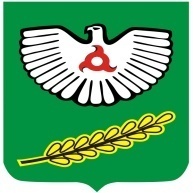                              ГIАЛГIАЙ                	                 РЕСПУБЛИКАРЕШЕНИЕНаименование показателей Уточненный план на 2015годКассовое исполнение% исполнениеДОХОДЫ, всего644235,4616005,595,62в том числе:Налоговые и неналоговые доходы 342548,9323861,994,54в том числе невыясненные поступленияв том числе:налог на доходы физических лиц 253893238236,993,83налог на совокупный налог 21564,11570172,81акцизы9214,48622,493,58земельный налог27269,120139,473,85государственная пошлина 16413,725143,2153,18доходы от использования имущества, находящегося  в гос. собственности3623,12237,161,74в гос. собственностиплатежи при использовании природными ресурсами410,7435,6106,06доходы от оказания платных услуг (родительская плата)4556,84772,7104,74штрафы, санкции, возмещение ущерба 39045931151,92прочие налоговые и неналоговые поступления 17002642,6Безвозмездные поступления 301686,5292143.696,84РАСХОДЫ, всего755394,1725925,596,10в том числе:государственное управление 106297,393211,687,69мобилизационная подготовка 977,7977,7100,00дорожное хозяйство 5481153189,997,04жилищно-коммунальное хозяйство 48528047700298,29образование69619,165482,594,06культура18374,417006,892,56социальная политика16627,215817,295,13средства массовой информации 3407,43237,895,02Дефицит бюджета -111158,6-109920Источник финансирования дефицита Остатки денежных средств на начало года111158,6109920